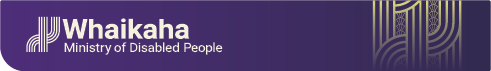 He karanga mō ngā kōharinga mō te rōpū ārahi My Home, My ChoiceKōrero whakatakiE pūmau ana a Whaikaha ki te mahi ngātahi me te hunga hauā, te Māori me te Kāwanatanga ki te takahuri i te pūnaha tautoko hauātanga kia hāngai ki te kaupapa Tauoranga Pai. E aro ana te kaupapa mahi o My Home, My Choice ki ngā mahi e hiahiatia ana hei huri i te āhua o te tautoko i ngā tāngata kei roto i ngā ratonga kāinga noho, kia nui ake ngā kōwhiringa me ngā whakahaere i roto i ō rātau ao. Ko te tikanga o tēnei ko te tautoko i te hunga hauā me ngā tāngata whaikaha Māori kia noho pai rātau i ngā wā katoa, i ngā wāhi katoa, ā, i runga i te whakaaro he kirirarau whai arawātea ki te ako, te mahi, te whiwhi kāinga noho, me te uru mārika ki te hapori.Tā Mātau Aronga Mahi NgātahiKa mahi ngātahi mātau me te hunga hauā, ngā tāngata whaikaha Māori, ngā whānau, nō reira mā ō rātau reo me ō rātau wheako e ārahi ngā huringa. Ka whai wāhi ki te rōpū mahi: ngā mema matua nō Whaikaha. ko Amanda Bleckmann, Tumu Whakarae Tuarua, Te Hoahoa Whakahaere me te Whakarato Mahi, te kaitautāwhi i te kaupapa. ngā kaiārahi rongonui a Tā Robert Martin KNZM rāua ko Gary Williams MNZM. He tūranga kaiārahi ō rāua hei whakaruruhau i te kaupapa.he rōpū ārahi kei roto ko ngā tāngata whaikaha, ngā tāngata whaikaha Māori, ngā iwi o Te Moananui-a-Kiwa, ngā whānau me ngā kaiwhakarato. Nō te rōpū ārahi te haepapa ki te ārahi i ngā mahi.Kaiārahitanga me te Mana WhakahaereKa arahina a My Home, My Choice e ngā wheako o te hunga i noho i roto i ngā ratonga tautoko ā-whare, ngā whakanōhanga hoki/rānei. Mā te kaitautoko o te kaupapa e whakarite ko wai ngā mema o te rōpū ārahi i te taha o ngā whakaruruhau. Ko Gordon Boxall rāua ko Kelly Woolston ngā kaiārahi kaupapa.E mōhio ana mātau he mea waiwai te rongo i ngā reo o te hapori kia angitu ai a My Home, My Choice. I kōrerorero tahi ngā kaiārahi kaupapa me ngā hononga māngai mō te āhua me te takoto o te rōpū ārahi me te whai i tā rātau tautoko hei toro atu me te kōhari tāngata e tika ana kia whakauru mai. Ka takawaenga haere tonu, ā, me pēhea te tautoko i ngā mema o te rōpū ārahi kia mahi i ā rātau mahi kia rangatira ai, ā, kia nui ai ō rātau reo me ā rātau tirohanga o ō rātau hononga whānui ake.Ka whakamōhiotia, ka arahina hoki a My Home, My Choice e: te United Nations Convention on the Rights of Persons with Disabilities (UNCRPD) ō mātau herenga i raro i Te Tiriti o Waitangingā mātāpono me te aronga o Tauoranga Pai – Ngā Mātāpono – Tauoranga Paingā akoranga me ngā wheako i tukuna ki te Kōmihana Uiui a te Karauna – Ngā Tūkinotanga i te Hunga E Tiakinate pūrongo a Te Rōpū Whakamana i te Tiriti o Waitangi Wai 2575 – Te Uiui i Ngā Ratonga Hauora me Ngā Putanga, me Te Rautaki Hauātanga o AotearoaTe Aorerekura National Strategy to Eliminate Family Violence and Sexual Violence (nō Whaikaha te kawenga mō te Mahi 28)Te Rōpū Ārahi o te Kaupapa My Home, My ChoiceKei te whakatūria e Whaikaha tētahi rōpū ārahi ki te whakahaere i ēnei mahi. Mā te rōpū ārahi e whakamōhio te hoahoa, te whakatinanatanga me te arotakenga o te kaupapa. He wheako whaiaro, he pūkenga kaiārahi me ngā mōhio mō te kaupapa ō ngā mema o te rōpū ārahi hei ārahi i ngā mahi me ngā kaupapa matua o te rōpū kaupapa. Ka utua tēnei tūranga. Ka utua hoki ngā hiahia tomopai pērā i ngā kaiāwhina hui, ngā kaiwhakamāori NZSL. Kei roto i te rōpū ārahi ko: Tētahi kaiārahi hauā e matatau ana ki ngā ratonga ā-whare me te mārama pai he aha tētahi kāinga pai, āhuatanga noho pai hoki mō rātau He kaiārahi tangata whaikaha Māori e mōhio ana ki Te Tiriti o Waitangi, he matatau ki ngā ratonga manaaki ā-whare me te mārama pai he aha tētahi kāinga pai, āhuatanga noho pai hoki mō ngā tāngata whaikaha Māori me ō rātau whānauHe kaiārahi nō te hapori hauā o Te Moananui-a-Kiwa e matatau ana ki ngā manaaki ā-whare me te mārama pai he aha tētahi kāinga pai me tētahi āhuatanga noho pai mō te hunga hauā o Te Moananui-a-Kiwa me ō rātau whānau He kaiārahi whānau e matatau ana ki ngā manaaki ā-whare me te mārama pai he aha tētahi kāinga pai, āhuatanga noho pai hoki mō rātauHe kaiārahi nō tētahi whakahaere tuku ratonga ā-whare e tino mātau ana ki te whakarato kāinga pai me ngā āhuatanga noho pai mō te hunga hauāHe kaiārahi e mātau ana ki te whakatinana i te kaupapa Tauoranga Pai me te whakamana i te hunga hauā kia whai kāinga pai, āhuatanga pai hokiKa tīpakohia ngā mema hei whakarite kei roto i te rōpū ko ngā uara me ngā wheako e whai ake: Kei te paihere ki te matakitenga me ngā mātāpono o te Paiherenga Tauoranga Pai ki te mana ōriteE tino matatau ana ki ngā ratonga ā-whare, ngā whakanōhanga hoki/rāneiE mātau ana ki te aroturuki me te arotake i ngā ratonga ā-whare mai i te hunga hauā tonu, te tirohanga whānau rāneiKei te mārama ki Te Tiriti o Waitangi me te ao Māori me te mōhio ki te whakamāori i tēnei ki ngā āhuatanga mahi houHe hononga pai ki tētahi hononga whānui ake o te hunga hauā me ngā whānau hoki/rānei.He pai tonu kia whai ngā mema o te rōpū ārahi ki ētahi o ēnei e whai ake: He mātau ki te rapu rongoā e hāngai ana ki ngā kaupapa matua o:Ngā hapori o Te Moananui-a-KiwaNgā hapori kaiheke me te manene He mārama ki ngā hapori LGBTQIA++He kaiwhakamahi i ngā whakawhitiwhiti kōrero whakakaurahi, he mārama rānei ki te whakawhitiwhiti kōrero ki te tangata kore kōreroHe mātau ki te hanga āhuatanga i tua atu i ngā ratonga nohoanga tūturu, e tino hiahia rānei ki te mahi mā ngā tikanga kēHe mārama ki te whakamaru i tētahi tirohanga e tautoko ana i te tino rangatiratangaHe mārama ki te whanaketanga hapori.He pēhea te mahi a te hātepe tīpako i ngā mema o te Rōpū Ārahi:Ka arotakengia ngā kōharinga ka tukuna atuKa whakawhāitihia ngā kaitonoKa whakaritea he uiui mō ngā kaitono ka whakawhāitihiaKa tīpakohia, ka tohua hoki ngā mema o te Rōpū Ārahi.Ka whakamōhiotia atu ngā kaitono katoa. He pēhea te mahi a te rōpū ārahi:Ka hui tuihono te rōpū ārahi i ia marama. Ka wātea mai Ngā Tikanga Ārahi mō te rōpū ārahi i te hui tuatahi.E tono ana mātau ki ngā mema kia whakawāteahia mai rātau mō te 4 haora i te marama hei mema. He 2 haora ngā hui (me tētahi whakatā poto), me tētahi rua haora anō i waenga hui mō te pānui, te whakarite mō te hui me te kōrerorero ki ngā hononga. Ka inoi atu pea ki ngā mema mō ngā mōhiohio me ngā tohutohu i waenga hui.Ka āwhina ngā hui rōpū ārahi e tētahi takawaenga motuhake. Me pēhea te tono mō Rōpū Ārahi My Home, My Choice:Ka taea e koe te tono mā te pāwhiri me te whakakī i tēnei puka, ā, e whakarārangi ana i ētahi atu tikanga o te tuku tono mēnā e hiahia ana koe. Ahakoa te tikanga e kōwhiria ana e koe, tukuna mai ngā kōharinga ki @whaikaha.govt.nz.Me whakamahi anō i taua īmēra mēnā he pātai anō āu.Ka kati ngā kōharinga hei te 9am o te Mane 26 Hune 2023.Ka tū te hui tuatahi a te rōpū ārahi hei te tīmatanga o Hūrae 2023.